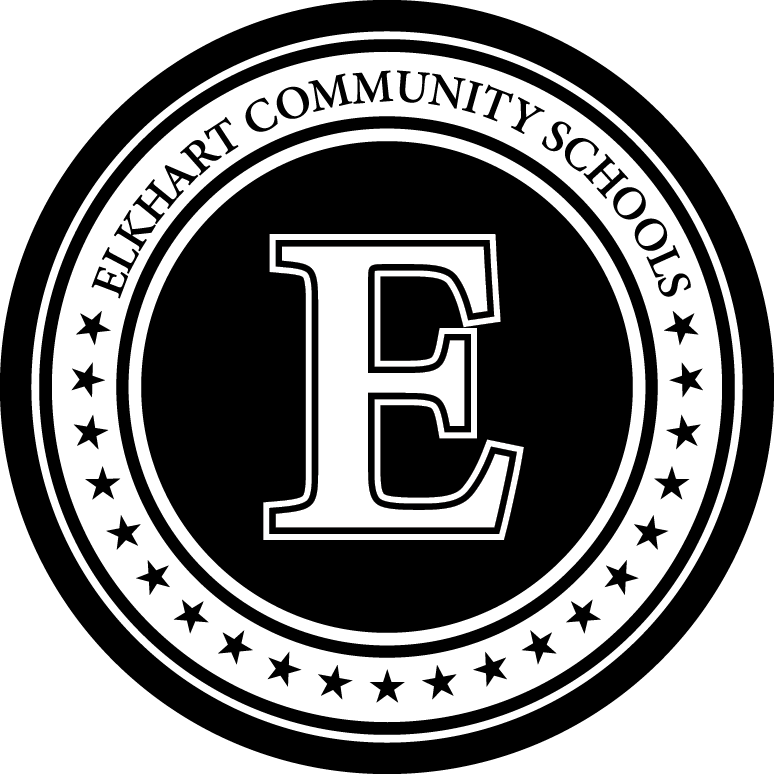 General Education Teacher Report for Student EvaluationDate:School:Student name:ID#:Date of birth:Grade:Teacher name:State how the student’s weaknesses affects classroom performance, include qualitative information regarding specific skills the student has mastered and those that are deficient: